ПРЕДМЕТ: Појашњење конкурсне документације – ЈН 21/2018,  Радови - Пројектовање и извођење радова на изградњи државног пута Крагујевац – Баточина, деоница км 0+000 до км 5+000.  Назив и ознака из општег речника набавки: IA01 Пројекат и изградњаДана 09.08.2018. године потенцијални Понуђач је упутио Наручиоцу питања за ЈН број 21/2018.У складу са чланом 63. став 2. и став 3. Закона о јавним набавкама („Службени гласник Републике Србије“, бр. 124/12, 14/15 и 68/15), Комисија за јавну набавку објављује следеће одговоре:ПИТАЊА:У Конкурсној документацији, на страни 9/64, Наручилац је утврдио као додатни услов неопходног пословног капацитета (2. Услов — ПОСЛОВНИ КАПАЦИТЕТ) да је понуђач у претходних пет година извршио „5 (пет) уговора о изради главног пројекта или пројекта за грађевинску дозволу или пројекта за извођење радова за пројекте државних путева првог и другог реда“Молимо вас за појашњење да ли ће се као референтни признавати следећи пројекти: 1. Главни пројекти санације клизишта на државним путевима првог и другог реда  који обухватају и Главне пројекте саобраћајница државних путева првог и другог реда,2. Главни пројекти реконструкције државних путева првог и другог реда,З. Пројекти за грађевинску дозволу и Пројекти за извођење саобраћајница државних путева првог и другог реда, који су рађени у оквиру техничке документације за граничне прелазе.ОДГОВОРИ:1. Главни пројекти клизишта на државним путевима I и II реда, који обухватају и пројекат дела саобраћајнице уз клизиште се неће признавати као референтни пројекат.2. Главни пројекти реконструкције државних путева I и II реда ће се признавати као референтни пројекти, у случају уколико су на основу њих прибављене дозволе за извођење радова (Одобрење за изградњу или Грађевинска дозвола) на основу Закона о планирању и изградњи. Следи измена конкурсне документације.3. Пројекти за грађевинску дозволу и Пројекти за извођење саобраћајница државних путева I и II реда, који су рађени у оквиру техничке документације за граничне прелазе ће се признавати као референтни пројекти, уколико је дужина саобраћајнице у пројекту била минимално 2 км. Следи измена конкурсне документације.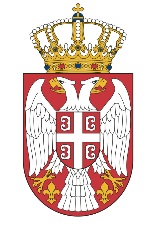 Република СрбијаМИНИСТАРСТВО ГРАЂЕВИНАРСТВА,САОБРАЋАЈА И ИНФРАСТРУКТУРЕБрој: 404-02-109/5/2018-02Датум: 10.08.2018. годинеНемањина 22-26, Београд